La Administración de Canadá se complace en presentar propuestas que abordan ciertos puntos del orden del día de la Conferencia Mundial de Radiocomunicaciones de 2019 y que figurarán en los Addenda al presente documento, cada uno de los cuáles corresponderá a uno de los puntos del orden del día. Canadá también apoya una serie de propuestas elaboradas por la Comisión Interamericana de Telecomunicaciones (CITEL).En la preparación de estas propuestas para la CMR-19, Canadá tuvo en cuenta los estudios y Recomendaciones recientes del UIT-R, los resultados de la RPC19-2, los nuevos adelantos en la tecnología de radiocomunicaciones, las cuestiones de servicio conexas y los consiguientes cambios reglamentarios.______________Conferencia Mundial de Radiocomunicaciones (CMR-19)
Sharm el-Sheikh (Egipto), 28 de octubre – 22 de noviembre de 2019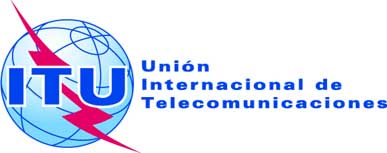 SESIÓN PLENARIADocumento 14-SSESIÓN PLENARIA25 de julio de 2019SESIÓN PLENARIAOriginal: inglésCanadáCanadáPROPUESTAS PARA LOS TRABAJOS DE LA CONFERENCIAPROPUESTAS PARA LOS TRABAJOS DE LA CONFERENCIA